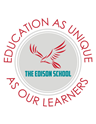 2021-2022 Operating BudgetRevenuesTuition & Fees 								$	524,000After school care/Summer Program				$	  30,000	Donations									$	  30,000Fundraising								$	  15,000PTO										$	  12,000						Income subtotal		$	611,000ExpensesSalaries									$       449,800After School Expense							$	    7,000Substitute Teacher Pay						$	    1,000Payroll Taxes								$ 	115,000Liability Insurance							$	    6,500Workers Compensation Insurance					$	    1,700Health Insurance								$	  16,800Rent										$	  52,000Utilities									$	    3,800Accreditation								$	    3,000	Office Supplies								$	    2,600Classroom Supplies							$	  11,000Marketing									$	    3,000Misc.										$	    2,000						Expense subtotal 	$ 	675,200Total Revenues							$      611,000Total Expenses							$	675,200Net Income								$	 - 64,200